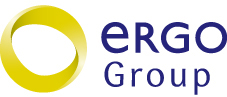 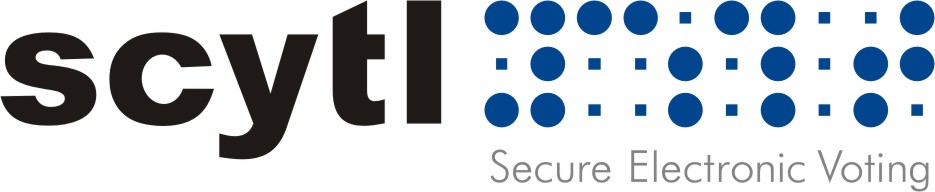 Electronic Voting SoftwareSecurity TargetEAL 4+Source Code, High Level Architecture Documentation and Common Criteria Documentation Copyright (C) 2010-2011 and ownership belongs to The Norwegian Ministry of Local Government and Regional Development and Scytl Secure Electronic Voting SA  (“Licensor”)The Norwegian Ministry of Local Government and Regional Development has the right to use, modify (whether by itself or by the use of contractors) and copy the software for the sole purposes of performing Norwegian Public Sector Elections, including to install and run the code on the necessary number of locations centrally and in any number of counties and municipalities, and to allow access to the solution from anywhere in the world by persons who have the right to participate in Norwegian national or local elections. This also applies to elections to the Longyearbyen Community Council at Svalbard and any possible future public elections in Norway arranged by the Election Authorities.Patents, relevant to the software, are licensed by Scytl Secure Electronic Voting SA to the Norwegian Ministry of Local Government and Regional Development for the purposes set out above.Scytl Secure Electronic Voting SA (or whom it appoints) has the right, inside and outside of Norway to use, copy, modify and enhance the materials, as well as a right of licensing and transfer, internally and externally, either by itself or with the assistance of a third party, as part of the further development and customization of its own standard solutions or delivered together with its own standard solutions.The Norwegian Ministry of Local Government and Regional Development and Scytl Secure Electronic Voting SA hereby grant to you (any third party) the right to copy, modify, inspect, compile, debug and run the software for the sole purpose of testing, reviewing or evaluating the code or the system solely for non-commercial purposes. Any other use of the source code (or parts of it) for any other purpose (including but not limited to any commercial purposes) by any third party is subject to Scytl Secure Electronic Voting SA’s prior written approval.Document HIstoryDISCLAIMER: This document is a work in progress and some important information in it is obsolete, inaccurate or is missing. Because of this the document content is not yet published. Regular updates will be made to the document. This disclaimer will be also updated to reflect the state of the document.NEXT VERSION TARGET DATE:Quality Assurance:Approval1	E-Voting TOE	51.1	Security Target and TOE Identification	51.1.1	ST Reference	51.1.2	TOE Reference	51.2	TOE Overview	61.2.1	TOE Environment	71.3	TOE Description	81.3.1	Evaluated Components of the TOE	81.4	TOE Boundaries	111.4.1	Physical Boundary	111.4.2	Logical Boundary	112	Conformance Claim	133	Security Problem Definition	143.1	Secure Usage Assumptions	143.2	Threats	143.3	Organizational Security Policies (OSP)	184	Security Objectives	194.1	Security Objectives for the TOE	194.2	Security Objectives for the Operational Environment	214.3	Security Objective Rationale for the TOE	224.3.1	Mapping of Security Objectives to threats and organizational security policies	224.3.2	Justification of Security Objectives to threats and OSPs	234.4	Security Objective Rationale for the Operational Environment	284.4.1	Justification of Operational Environment Security Objectives and assumptions	285	Security Requirements	295.1	TOE Security Functional Requirements	295.1.1	Class FAU: Security Audit	295.1.2	Class FCO: Communication	305.1.3	Class FCS: Cryptographic Support	315.1.4	Class FDP: User Data Protection	325.1.5	Class FIA: Identification and Authentication	465.1.6	Class FMT: Security Management	485.1.7	Class FPR: Privacy	515.1.8	Class FPT: Protection of the TSF	515.1.9	Class FTA: TOE access	545.1.10	Class FTP: Trusted path/channels	555.2	Security Functional Requirements dependencies	565.2.1	Justification why dependencies are not met	575.3	Mapping of TOE Security Requirements to Objectives	585.4	Justification of TOE Security Requirements to Objectives	605.5	Security Assurance Requirements	655.5.1	Rationale for Security Assurance Requirements	666	TOE Summary Specification	666.1	TOE Security Functions Rationale	666.1.1	Security audit	686.1.2	Identification and authorization	686.1.3	Process Accuracy	696.1.4	Cryptographic support	696.1.5	Service Availability	70VersionDateAuthorComments0.22010-04-10Scytl R&DCreated Document.0.72010-05-10Scytl R&DDraft version for review0.82010-05-12Scytl R&DCompleted version0.92010-05-20Scytl R&DVersion with development feedback.1.02010-05-25Scytl R&DReviewed version1.12010-12-03Scytl R&DReviewed version to include recent software changes.1.22011-06-03ScytlAdded disclaimer, and copyright and next version targetVersionDateAuthorComments1.320.06.2011ScytlVersionDateQA responsibleComments1.122.03.2011Markus HarboeApproved byRoleSignDateSvein EndresenProject Manager22.03.2011Svein WinjeTechnical Architect22.03.2011Dan SørensenCustomer